CommunicationsWorkers of AmericaDistrict 7AFL-CIO, CLC8085 E. Prentice AvenueGreenwood Village, CO 80111-2745P: 303-770-2822 F: 303-793-7927Susie McAllisterAssistant to the VPsmcallister@cwa-union.org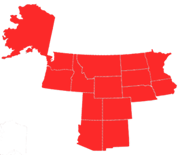 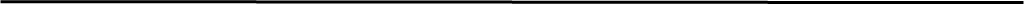 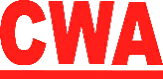 Via EmailQ-336/R-002October 22, 2019TO:		District 7 Retiree ChaptersAll CWA Locals Representing legacy Qwest MembersFROM:	Susie McAllister, Assistant to the Vice PresidentLisa Avila, CWA RepresentativeSUBJECT:	CenturyLink Retirees Town Hall CallWe are having a town hall call for Legacy Qwest/CenturyLink retirees to go over changes in retiree benefits for 2020.  We are working with Judy Fries and the District 7 RMC to host the call and get the word out to retirees.  Please share this information with your list of retirees as well.  Retirees will need to register for the call by 12:00 PM Mountain time on October 23, 2019. When: Thursday October 24, 2019 at 6:00 PM Mountain Time.  You can RSVP by following this link:Click here to RSVP.  We will call you shortly before the call begins to connect you. Or text “RMC Call” to 69866Please let us know if you have any questions or concerns.SM/vk opeiu30 afl-cioC:  		Staff		